   		WARILLA  NORTH  PUBLIC  SCHOOL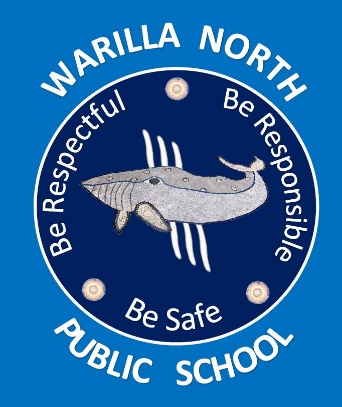                      Uniform Order Form         	  Please return to officeSTUDENT  NAME: _________________________ITEMSIZE RANGEPRICESIZEQTYTOTALPolo Shirt with emblem4, 6, 8, 10, 12, 14, 16$35Cargo Shorts4, 6, 8, 10, 12, 14, 16$20Girls Skort4, 6, 8, 10, 12, 14, 16$25Sport Shirt4, 6, 8, 10, 12, 14, 16$35Sport Shorts4, 6, 8, 10, 12, 14, 16$12Jacket4, 6, 8, 10, 12, 14, 16$60HatXS, S, M$6Dress5,6,8,10,12,14$40Double Knee Tracksuit Pants2,4,6,8,10,12,14,S$25Girls Pants4,6,8,10,12,14,S$25Cap54cm, 57cm$20Total Cost